Guía de apoyo al hogar “Inglés”KINDER	Estimados apoderados, junto con saludar y esperando que todos se encuentren muy bien juntos a sus familias, les presento la guía de apoyo con las actividades detalladas que deberán realizar los niños en conjunto con ustedes. Recuerden que el acompañamiento en las actividades es muy importante para lograr buenos resultados. Núcleo: Lenguaje verbalObjetivo de aprendizaje: N°10 Reconocer algunas palabras o mensajes sencillos de lenguas maternas de sus pares, distintas al castellano.Unidad: My family and my houseObjetivo: Reconocer integrantes de la familia e identificar las partes de una casa.	En la plataforma LIRMI encontrarán un video, en el que se refuerza el vocabulario relacionado con la unidad a través de juegos, canciones, historias, etc. Cada palabra está acompañada de una imagen y su correspondiente pronunciación. Recuerden que es muy importante pausar el video para que el niño tenga tiempo de repetir, responder y ejecutar las instrucciones.	Posteriormente se encuentran las actividades del libro. Si no cuentan con él, pueden realizarlas en un cuaderno. Sólo necesitan dibujar previamente la actividad a trabajar. Actividad N°1: Página 39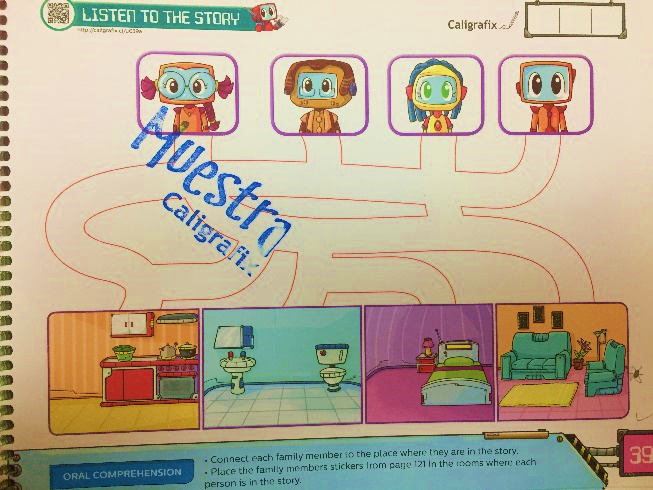 Actividad N°2: Página 41.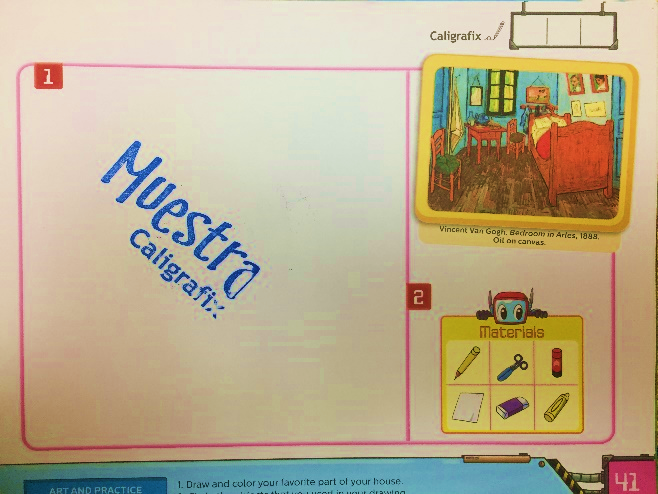 Actividad N°2: Página 43.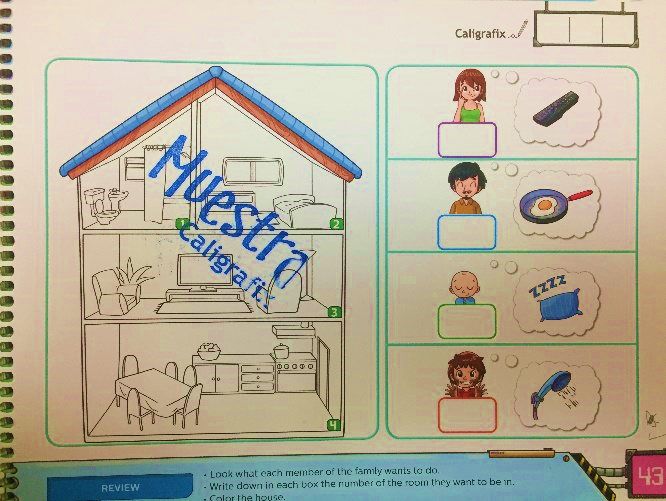 * No olvidar que, para poder evaluar sus aprendizajes, las actividades deben quedar registradas en la plataforma LIRMI mediante una FOTOGRAFÍA. * Última fecha de entrega: 31 de julio.